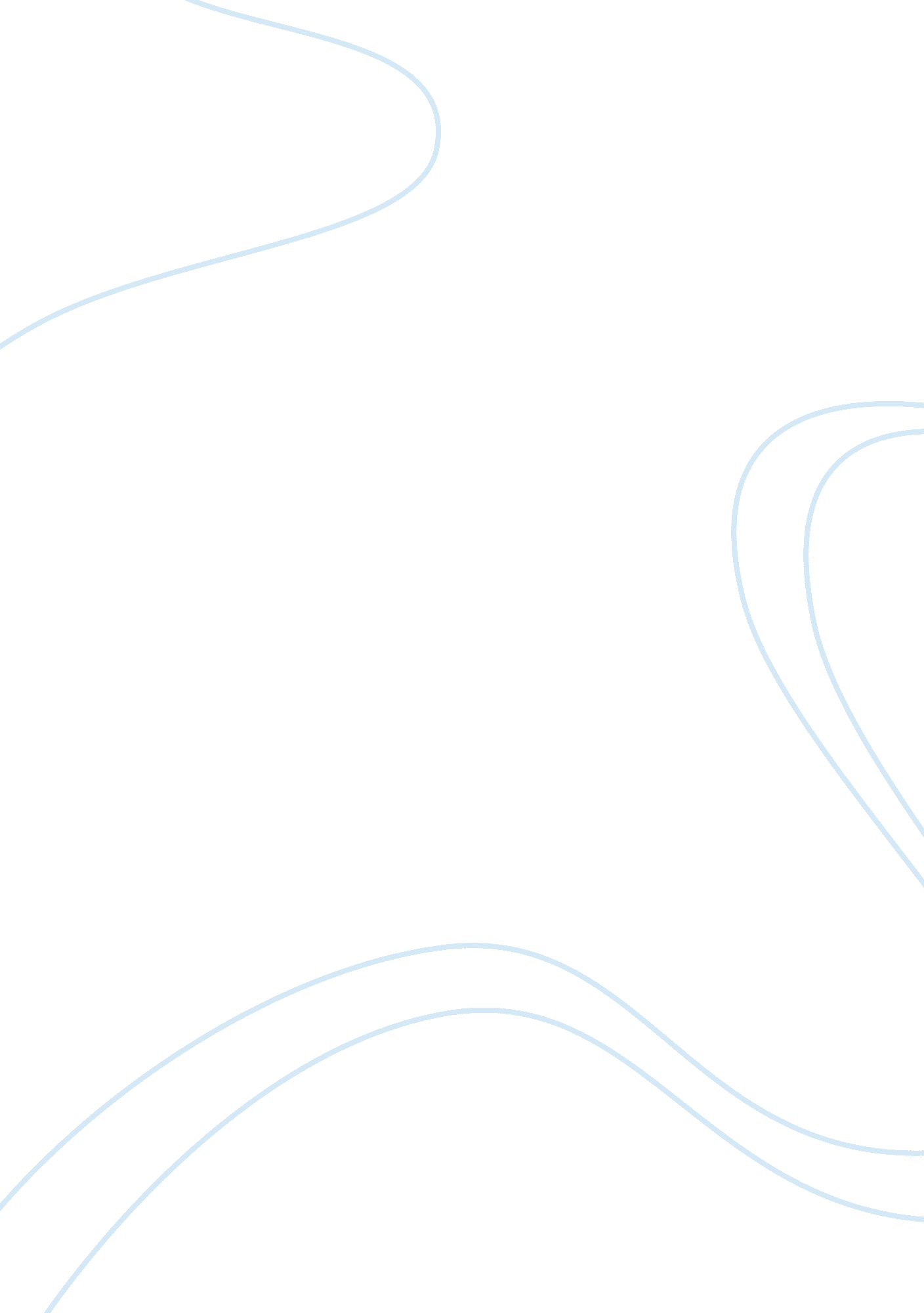 How luxury brands were affected by recession essayArt & Culture, Music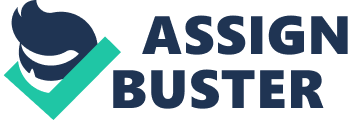 Bovis places group PLC. a taking UK house builder. had to reexamine its corporate programs as a consequence of the recession and major cuts in authorities disbursement on edifice undertakings. Gives the high degree of alteration in economic and political environments. is at that place any point in corporate planning? Justify your reply with mention to the house edifice industry and/or other administrations or industries you know that have been affected by such alterations. ( 40 Markss ) Post 2007. planetary economic system has been staggering under recession. Recessionary force per unit area began with United States economic system decelerating down ; nevertheless it has spread globally impacting all states in some manner or the other. Income degree. employment have been affected severely. Consumption degrees have gone down drastically. which affected consumer dependent states. such as the UK. Traditionally. luxury trade names have non been affected by recession so much. since they have been providing to the higher terminal category. which is non so affected by the economic downswing. However. in recent yesteryear. the luxury has been providing to the inspirational clients. whose ingestion forms are affected due to economic recession. During times like these. companies normally dependant on corporate planning. Some of them in order to turn. others – to last. Corporate planning is the procedure of pulling up elaborate action programs to accomplish an organization’s ends and aims. taking into history the resources of the organisation and the environment within which it operates. Music and books retailer HMV Group became a company that was to a great extent affected by recession in 2008. as it had to shut 60 UK shops in the following 12 months in response to worsening gross revenues. The 60 shops set to shut represent approximately 10 % of the group’s UK High Street presence. which comprises 285 HMV stores and 312 Waterstone’s mercantile establishments. The monolithic shop closing of mercantile establishments was an effort to last. as they has been hammered by competition from digital downloads every bit good as supermarkets and on-line retail merchants underselling it on monetary value. Equally good as the shop closings. HMV said it would implement other cost-cutting steps that would salvage it a farther? 10m per twelvemonth. However HMV’s corporate planning hasn’t proved to be successful. as it turns out HMV’s portion monetary value has declined steadily throughout 2010. and the latest bead brings its cumulative autumn to more than 75 % over the last 13 months. Besides the firm’s portions dropped 20 % even further after it revealed the gross revenues informations. and admitted it was holding problem run intoing the footings of a bank loan. As it turns out. HMV’s retail analyst didn’t expected music and DVD market falling that fast. despite their efforts to alter their gross revenues mix. offering iPods and unrecorded music in order to remain in the market. HMV is reiterating Woolworths and Zavvi prostration during the recession. Fox described “ extremely difficult” trading conditions with entire gross revenues of physical Cadmiums and DVDs down 10 % and 8 % severally against the same six-month period last twelvemonth. Without a new console to fire the imaginativeness the image was even worse in picture games where gross revenues plunged 12 % . a autumn that was on top of the 30 % slack seen in 2009. “ It is non that value is traveling from physical to the digital gross revenues – it is merely that value is being lost. ” said Fox. Therefore the HMV is confronting terrible competition and tough times due to recession. Their corporate planning proved to be unsuccessful. they are seeking to cover with already dead market. which don’t have any requirements to turn in the hereafter. Poundland is complitely different concern. with different attack and corporate program. as they grow during the recession periods. They are aimed at consumer who requires value. Some of that is driven by the economic system or the economic conditions. some of that is because the people have low disposable incomes and traditionally that’s been the instance. and they have needed to seek value. During tough economic conditions. that was ever the instance. When US recession merely took topographic point. in 2008. poundland started to turn utilizing external growing. At Christmas 2008. when Woolworth post-administration 600 shops became available. poundland took 70 of those over three old ages. Large success from the really beginning was due to. really gifted belongings squad. who use a web of agents so they are are invariably seeking for new chances of enlargement. A figure of other chances have arisen over the old ages every bit good and they have been able to change over those quite rapidly because they had a new shop gap squad and a renovation programme. which truly is about pie-cutting. So there’s a procedure. The mean around 60 shops a twelvemonth now. so over one a hebdomad. which I think is testament to the quality of the squad. the sourcing of the shops and the continual betterment in the public presentation of the concern. which of class helps finance those chances. In the recession – or hard economic periods. all determinations demands to be discussed and implemented utilizing professional squad. which will do your concern distinguish from originating competition. In the decision I would wish to state that recession is non true for every concern. As we have seen above. poundland did good during the recession period. as they aiming those on low-incomes and those. who willing to salvage. nevertheless a state of affairs in a luxury industry differs: The wealthy are non much affected by economic downswing and to utilize luxury goods is a sort of dependence ; it isn’t easy to alter the life style even if personal income dropped. The Geneva motor show 2013 is go oning right now. Rolls Royce is selling better than they did last twelvemonth. as is Lamborghini. The Middle East. Russia do non look to be experiencing the crunch for the clip being. The general feeling is that desire for the ace luxury trade names remains high but purchases are being delayed. Lamborghini ever under green goods and have adequate orders to stay keep production traveling for a long clip whilst mass to mid luxury auto mills are puting off workers. that is the tendency that works in the luxury sector. However. the middle-class luxury trade names will be to a great extent affected due to concept that was stated above with an illustration of poundland. Surely some of them could be richer during the problem times. but most are fighting and haven’t the head to pass freely money for luxury points as earlier. The affluent ne’er stop disbursement. they merely change what they spend their money on. For illustration companies like Hermes. Alfred Dunhill. Vacheron Constatine. and Botega Veneta are designed to be recession cogent evidence. Marc Jacobs and Chanel on the other manus will experience the hurting. As stated above its all about client base and how corporate program was developed and implemented. 